Stephanie Trotter, OBE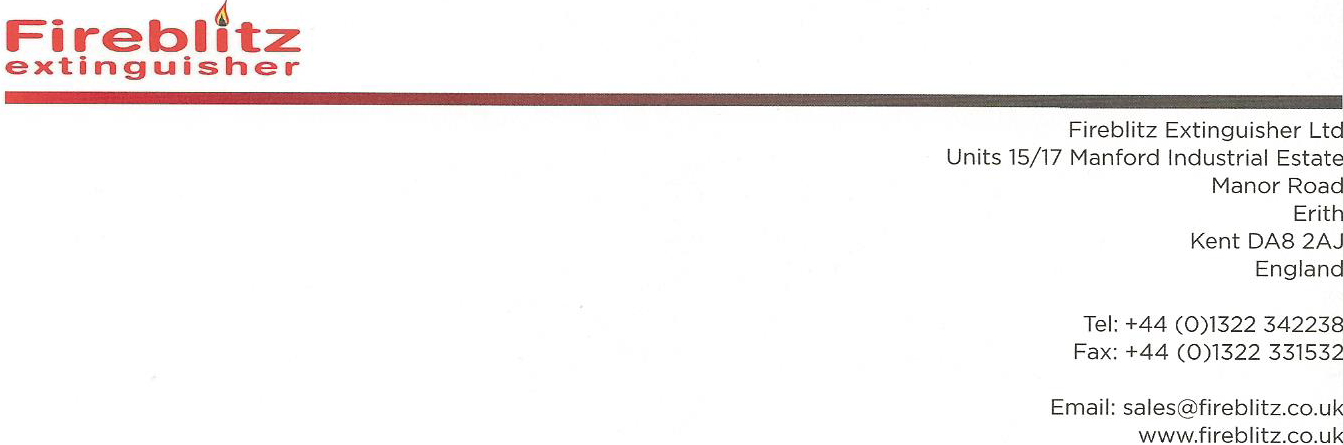 CO-Gas SafetyPriory Cottage SouthPriory RoadSeagrove BaySeaviewIsle of Wight PO34 5BU3rd September 2020Dear Stephanie,Re Testing of gas appliances for CO emissionsI am writing in support of your submission to Ofgem, particularly the need for gas emergency responders to carry the correct equipment, and have the correct training, to test for CO emissions from gas appliances.As a leading manufacturer and distributor of domestic Carbon Monoxide Alarms, we believe it is vital that any alarm activation or CO-related incident be thoroughly investigated as soon as possible.The intermittent and/or transient nature of some CO problems means that any delays in identifying the source could expose people in the property to further harm or danger.We also believe that the current cost level for CO alarms to GDNs and suchlike, makes the wider distribution and use of CO alarms much more feasible and cost-effective than in the past.This would undoubtedly help to save lives and contribute to a wider understanding of the nature and magnitude of CO-related problems.Many thanks for your continued efforts.Kind regards,JasonJason PerrinsManaging Director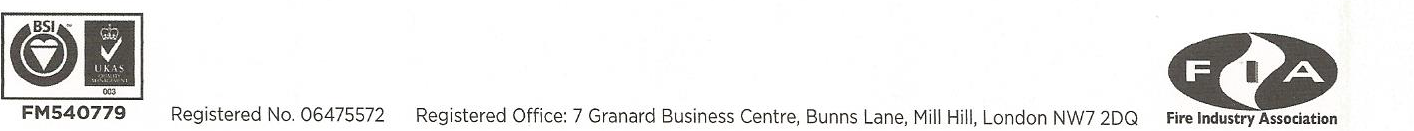 